Digital garden in Asteroids 1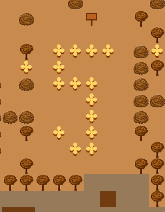 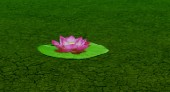 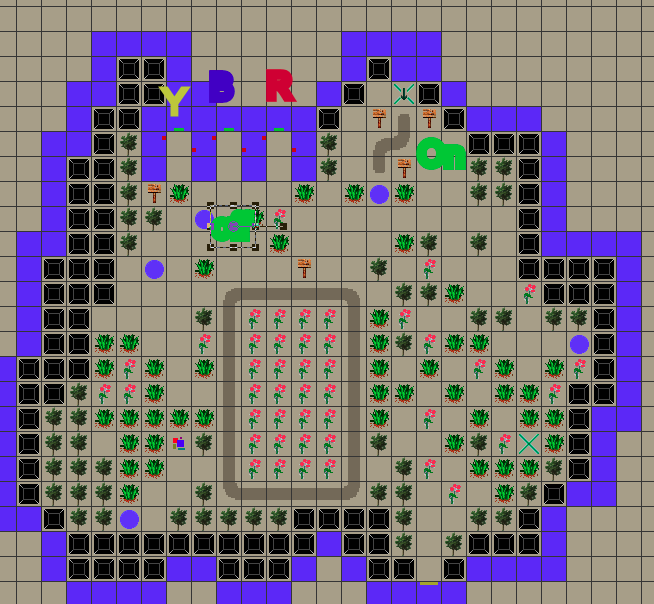 